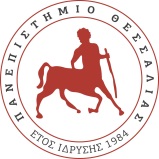 ΠANEΠIΣTHMIO ΘEΣΣAΛIAΣΣΥΜΒΟΥΛΙΟ ΕΝΤΑΞΗΣANAKOINΩΣΗΜε το  αριθμ. 140/08-03-2023 απόσπασμα πρακτικού του Συμβουλίου Ένταξης του Προγράμματος Σπουδών Μηχανικών Πληροφορικής Τ.Ε., εγκρίθηκαν οι αναθέσεις πτυχιακών εργασιών για το Εαρινό εξάμηνο 2022-23. Ημερομηνία ανάθεσης πτυχιακής θεωρείται η ημερομηνία έγκρισης από το Συμβούλιο. Οι φοιτητές μπορούν να καταθέσουν την ολοκληρωμένη πτυχιακή τους εργασίας για ορισμό επιτροπής εξέτασης μετά το πέρας ενός (1) ημερολογιακού εξαμήνου και όχι μετά το πέρας τριών (3) ημερολογιακών εξαμήνων από την ημερομηνία ανάθεσης. Οι φοιτητές με έγκριση ανάθεσης πτυχιακής εργασίας για το Εαρινό εξάμηνο 2022-23 αναφέρονται στον  πίνακα που ακολουθεί.ΠΡΟΓΡΑΜΜΑ ΣΠΟΥΔΩΝΛαμία,   14/03/2023ΤΟΥ ΤΜΗΜΑΤΟΣ ΜΗΧΑΝΙΚΩΝ ΠΛΗΡΟΦΟΡΙΚΗΣ ΤΕΤαχ. Δ/νση: 3o χλμ. Π.Ε.Ο. Λαμίας- Αθηνών35100 ΛαμίαΠληροφορίες: Π. ΑγγελήΤηλέφωνο: 22310- 60167